 ZLÍNSKÝ KRAJSKÝ  FOTBALOVÝ  SVAZ 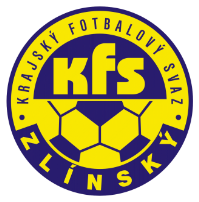 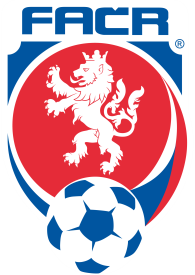 Hradská 854, 760 01 ZLÍN       Tel: 577 019 393Email: lukas@kfszlin.cz  
__________________________________________________________________________DK Zlínského KFS dle § 89 odst. 2 písm. a) zahajuje disciplinární řízeníPříjmení a jméno,oddíl	     ID			   Klub			číslo utkáníŠimčík Petr		89031897		Slavkov p/H.		2020720A3B0803Mičola Tomáš		90080114		Lužkovice		2020720A3B0803Kubiš Libor		66050247		Lidečko			2020720A3A0805Pavlica Michal		84051506		Jablůnka		2020720A3A0801Chalupa Kamil		89071423		Těšnovice		2020720A2B0806Valášek Josef		83111079		Fryšták			2020720A2B0802Bartoš Benjamin	03060882		Strání			2020720C1A0801Bršlica Pavel		98061538		Baťov 1930		2020720A1A0807Sečeň Miroslav		72121231		Baťov 1930		2020720A1A0807Kolář Zdeněk		83100964		Boršice			2020720A1A0806Andrýsek Jaromír	02100845		Boršice			2020720C2B0806Vašek Ondřej		02041020		Boršice			2020720C2B0806Rajsigl Bronislav	02090091		Boršice			2020720C2B0806Sladovník Lukáš	04090201		Rožnov p/R.		2020720A2A0805Řepka David		94040673		Vigantice		2020720A2A0802Zasedání DK Zl KFS proběhne ve středu 30.9.2020 v 10.00 hodin									Zdeněk Kadlček									předseda DK Zl KFS